Publicado en Barcelona el 29/10/2020 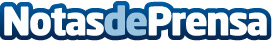 AleaSoft: Los precios del brent y del co2 cayeron por la incertidumbre por la segunda ola de covid 19La incertidumbre por las medidas para frenar la segunda ola de la COVID 19 empieza a sentirse en los mercados de energía. Los futuros de Brent bajaron de los 40 $/bbl, alcanzando el valor más bajo desde finales de mayo. Los precios del CO2 también reaccionaron a la baja y se acercaron a los 23 €/t. El gas bajó de los 15 €/MWh alcanzados en la cuarta semana de octubre pero sigue por encima de 14 €/MWh. En la mayoría de los mercados eléctricos europeos el aumento de la eólica ayudó a la bajada de los preciosDatos de contacto:Alejandro Delgado900 10 21 61Nota de prensa publicada en: https://www.notasdeprensa.es/aleasoft-los-precios-del-brent-y-del-co2 Categorias: Internacional Nacional Sector Energético http://www.notasdeprensa.es